Tamis Parron/Sven BeckertRethinking Global CapitalismProgram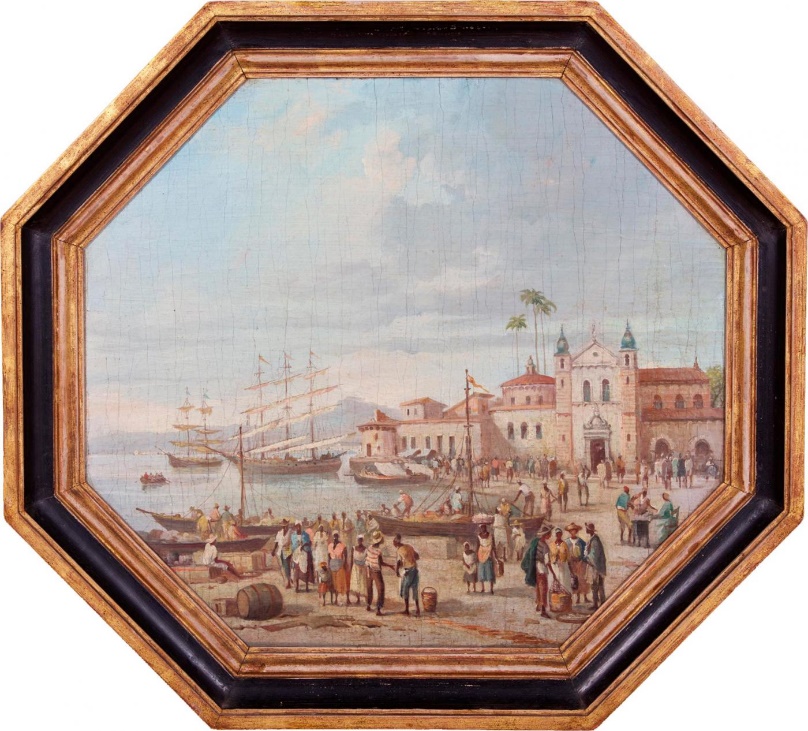 Niterói, Rio de Janeiro, BrazilMarch 13-March 15Universidade Federal Fluminense, Campus Praia Vermelha (Auditório do Instituto de Computação, Av. Gal. Milton Tavares, s. n)Sponsored byDavid Rockefeller Center, Harvard UniversityFundação de Amparo à Pesquisa do Estado do Rio de Janeiro (FAPERJ)Organized byWeatherhead Initiative on Global History, Harvard UniversityCentro UFF sobre Desigualdades Globais, Universidade Federal FluminenseWith the support ofUnesco Chair on Global and Social Inequalities: Innovative ApproachesWednesday, March 131:00 p.m. Welcome words Tamis Parron, Federal Fluminense University (UFF) Sven Beckert, Harvard UniversityGiselle Venancio, coordinator of the UFF Unesco Chair on Global and Social Inequalities: Innovative Approaches2:00 p.m. Panel 1: What is New in the New History of Global Capitalism?Emile Chabal, University of EdinburghTransition, Revolution, Modernity: (Re)thinking capitalism with Eric HobsbawmLorenzo Fusaro, Universidad Autónoma Metropolitana (Mexico City) Rethinking Dependency and the History of Global CapitalismKaveh Yazdani, University of ConnecticutThe Biography of Capitalism(s): The Second MillenniumPedro Mattos and Pedro Bastos, State University of Campinas (Unicamp) Towards a Theory of Structural DependencyModerator: Carla Curty, Universidade Federal do Rio de Janeiro (UFRJ)5:00 p.m. Keynote 1: Thinking Globally from A Local Perspective	John Tutino, Georgetown UniversityThe Revolution that Turned Global Capitalism: Bajío Insurgents, Alternative Capitalisms, U.S. Hegemony, and the Road to Globalization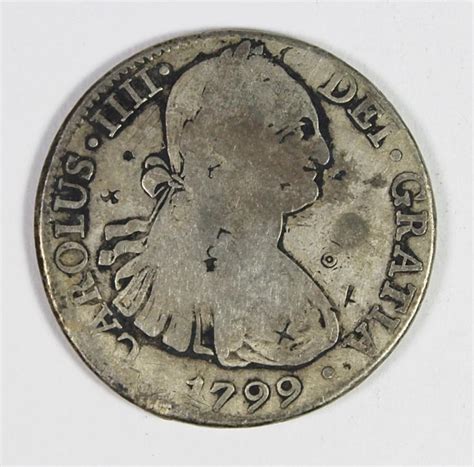 Thursday, March 14, 20249:00 a.m. Panel 2: Planetary and Extraplanetary ConnectionsRaymond Craib, Cornell University Distant Archipelagoes, Near Futures, and Global CapitalismAshley Bohrer, University of Notre DameColonial Enclosure, Settler Utopias, and the Dark History of Capitalist CommonsKristin Ciupa, University of ReginaExpanding Extractive Frontiers: Space Mining as Response to Capitalist CrisisModerator: Daniel Barreiros, Universidade Federal do Rio de Janeiro (UFRJ)11:30 a.m. Panel 3: Planetary LaborKleoniki Alexoupoulos, Panteion UniversityLabor Transformations in Colonial and Postcolonial Sub-Saharan Africa
Freg Stokes, Max Planck Institute of Geoanthropology (Jena) Indigenous South American Labour and Resistance in the History of CapitalismShuvatri Dasgupta, University of Cambridge Empire, Family, and Extractivism: Rethinking Global Capitalism in the Himalayan FoothillsModerator: Carlos Eduardo Martins, Universidade Federal do Rio de Janeiro (UFRJ)2 p.m. Lunch 4:00 p.m. Panel 4: Planetary TransformationsTomas Bartolleti, Swiss Federal Institute of Technology ZürichInsect Pests and Commodity Frontiers:  A Multispecies History of CapitalismNicolas Pinsard, University of LillePrimitive Accumulation and Indentured Servants in France as Drivers of Peripheralization of the French AntillesChristian Büschges, Melina Teubner and Jean Veloso, Bern University  Towards a Theoretical Agrarian History of Capitalism: Land Grabbing during Global Crises of Capital in Latin America 	Moderator: Lise Sedrez, Universidade Federal do Rio de Janeiro (UFRJ)6:30 p.m. Keynote 2: Paulo Soethe (UFF/UFPR)The Magic Mountain: The World Economic Forum in Davos Friday, March 15, 202410:00 a.m. Panel 5: The Local Roots of Global CapitalismGladys Ribeiro (UFF) and Marina Galvanese, State University of São Paulo (Unesp)Enslaved, Sailors, and Migrants: the Nineteenth-Century Rio de Janeiro Waterfront and the Development of Global CapitalismMartín Rodrigo, Universidad Pompeu Fabra, and Marial Iglesias, HarvardTrade, Slave Trade and Business in the Atlantic World: Peter Harmony Manoela Pedroza (UFF) and José Miguel Lana, Universidad Pública de Navarra Institutional Bricolage, Land Ownership, and Land Markets in a Civil Parish of Rio de Janeiro in the Nineteenth Century.	Moderator: Paulo Henrique Rodrigues Pereira, Universidade de São Paulo (USP) 12:30 p. m. Lunch. 2:30 p.m. Panel 6: Forging Capitalism in the Global SouthRitesh Jaiswal, University of Delhi The World of Non-European Capital in the Indian Ocean: Examining Chettiar Merchant-Bankers Contribution to Global CapitalismSalma Abouelhossein, Harvard University Planning and the Deployment of BandungAlexandre Fortes, Universidade Federal Rural do Rio de Janeiro (UFRRJ)	The Second World War and the Rise of Mass Nationalism in Brazil: Class, Race, andCitizenship	Moderator: Alexandre Barbosa, University of São Paulo (USP)5. p. m. Keynote 3: Thinking Global Capitalism Globally	Dale Tomich, Binghamton University Historical Globalizations of Capital: Commodities and Money, Productive Capital, Labor